Broj: 01/2-30-2540/22Breza, 25.08.2022. godineU skladu sa članom 6. Odluke o prijemu lica sa završenim fakultetom na stručno osposobljavanje bez zasnivanja radnog odnosa u Općini Breza u 2022. godini,  broj 01/2-30-2541/22 od 25.08.2022.godine, te u skladu Pravilnikom o kriterijima, postupku izbora i prijema lica za stručno osposobljavanje bez zasnivanja radnog odnosa u Jedinstvenom općinskom organu uprave Općine Breza broj:01/2-05-2676/15 od 12.10.2015. godine,  01/2-05-1072/16 od 05.05.2016. godine i 01/2-05-2075/17 od 14.07.2017. godine, a na osnovu člana 39. Statuta Općine Breza („Službeni glasnik općine Breza“ broj:07/21), Općina Breza raspisuje sljedeći: J A V N I   O G L A Sza  prijem lica sa visokom stručnom spremom na stručno osposobljavanje bez zasnivanja radnog odnosa u Općini Breza u 2022. godiniRaspisuje se Javni oglas za prijem lica na stručno osposobljavanje bez zasnivanja radnog odnosa u Općini Breza u 2022. godini, kako slijedi:volonter sa završenim pravnim fakultetom, visoka stručna sprema ili završen najmanje prvi ciklus studija sa ostvarenih 240 ECTS bodova ili prvi ciklus studija sa najmanje 180 ECTS bodova –  pet (5) izvršioca,volonter sa završenim ekonomskim fakultetom, visoka stručna sprema ili završen najmanje prvi ciklus studija sa ostvarenih 240 ECTS bodova ili prvi ciklus studija sa najmanje 180 ECTS bodova – pet  (5) izvršioca,volonter sa završenim fakultetom tehničkog smjera, visoka stručna sprema ili završen najmanje prvi ciklus studija sa ostvarenih 240 ECTS bodova ili prvi ciklus studija sa najmanje 180 ECTS bodova – pet  (5) izvršioca, volonter sa završenim fakultetom društvenog smjera, visoka stručna sprema ili završen najmanje prvi ciklus studija sa ostvarenih 240 ECTS bodova ili prvi ciklus studija sa najmanje 180 ECTS bodova – pet  (5) izvršioca. Pravo prijave na Javni oglas za prijem lica na stručno osposobljavanje bez zasnivanja radnog odnosa imaju lica koja pored općih uslova za prijem državnih službenika utvrđenih u članu 25. Zakona o državnoj službi u Federaciji Bosne i Hercegovine, ispunjavaju i slijedeće posebne uslove:Da se nalaze na evidenciji nezaposlenih osoba kod nadležne službe za zapošljavanje, i Da nemaju radnog iskustva stečenog nakon sticanja visoke stručne spreme.Izbor kandidata koji ispunjavaju uslove Javnog oglasa izvršit će se komisijski, bodovanjem kandidata na osnovu kriterija propisanih odredbama Pravilnika o kriterijima, postupku izbora i prijema lica za stručno osposobljavanje bez zasnivanja radnog odnosa u Jedinstvenom općinskom organu uprave Općine Breza brojevi 01/2-05-2676/15 od 12.10.2015. godine, od 01/2-05-1072/16 od 05.05.2016. godine i 01/2-05-2075/17 od 14.07.2017. godine, i to kako slijedi:Ostvareni uspjeh kandidata tokom studija, prosjek ocjena sa studija,Vrijeme trajanja nezaposlenosti kandidata nakon sticanja visoke stručne spreme prema evidenciji nadležne službe za zapošljavanje,Invalidnost kod kandidata od 60% i više,Ostvareni uspjeh kandidata na intervjuu, koji se provodi sa svim kandidatima koji ispunjavaju opće i posebne uslove Javnog oglasa, s ciljem procjene sposobnosti kandidata.Proceduru po Javnom oglasu provodit će stručna komisija koju će posebnim rješenjem imenovati Općinski načelnik.Dokumenti kojima se dokazuje ispunjavanje uslova Javnog oglasa dostavljaju se istovremeno sa podnošenjem prijave na Javni oglas, u originalu ili ovjerenoj fotokopiji (ne starijoj od 6 mjeseci), a obuhvataju slijedeće:Prijava na Javni oglas sa kraćom biografijom kandidata,Ovjerena fotokopija diplome o stečenoj visokoj stručnoj spremi (ukoliko je diploma stečena van države Bosne i Hercegovine ista mora biti nostrificirana u skladu sa zakonom), odnosno fotokopija diplome o stečenoj srednjoj stručnoj spremi,Potvrda ili dokaz o uspjehu kandidata tokom studija, odnosno potvrda ili dokaz o prosjeku ocjena sa studija,  Izvod iz matične knjige rođenih, Uvjerenje o državljanstvu,Potvrda o prebivalištu,Uvjerenje nadležne službe za zapošljavanje da se kandidat nalazi na evidenciji nezaposlenih osoba sa naznakom od kada se nalazi na istoj evidenciji,Ovjerena Izjava da kandidat nema ranije stečenog radnog iskustva nakon sticanja visoke stručne spreme, odnosno da ispunjava uslov iz tačke (3) alineja b) Javnog oglasa,Uvjerenje nadležne institucije ili organa o utvrđenom stepenu invalidnosti za kandidate kod kojih je utvrđena invalidnost, i Ovjerena Izjava kojom se potvrđuje da kandidat nije obuhvaćen odredbama člana IX.1 Ustava Bosne i Hercegovine.Nakon provođenja konkursne procedure, sa izabranim kandidatima koji budu ispunjavali sve opće i posebne uslove i koji budu ostvarili najveći broj bodova zaključit će se ugovor o stručnom osposobljavanju bez zasnivanja radnog odnosa na period od 12 mjeseci, kojim se regulišu osnovna prava i obaveze lica na stručnom osposobljavanju, naročito vrijeme stručnog osposobljavanja, pravo na naknadu troškova za ishranu, te obavezno osiguranje od povrede na radu ili profesionalne bolesti u skladu sa važećim propisima penzijsko-invalidskog osiguranja, način i postupak provođenja i praćenja stručnog osposobljavanja, kao i druga prava i obaveze.Nepotpune, neblagovremene i neuredne prijave, kao i prijave kandidata koji ne budu ispunjavali uslove iz Javnog oglasa, neće se uzimati u razmatranje.Javni oglas bit će objavljen na oficijelnoj internet stranici Općine Breza (www.breza.gov.ba), na oglasnim pločama u Jedinstvenom općinskom organu uprave Općine Breza, i u jednom dnevnom listu koji se distribuira na području Federacije Bosne i Hercegovine.  Rok za podnošenje prijava po ovom Javnom oglasu je 15 dana, računajući od dana   posljednje objave.Prijave na Javni oglas sa potrebnim dokumentima dostavljaju se u zatvorenoj koverti putem pošte, ili lično putem protokola u Jedinstvenom općinskom organu uprave Općine Breza, na adresu:O P Ć I N A   B R E Z AUlica Bogumilska 171 370 BrezaSa naznakom:„Komisiji za izbor lica za stručno osposobljavanje bez zasnivanja radnog odnosa u 2021. godini.“Dostavljeno:								Općinski načelnik1x Služba za finansije, inspekcijske poslove      I opću upravu							     Vedad Jusić1x Oglasna ploča1x Web stranica - Administrator mreže1x 01/21x a/aBosna i HercegovinaFederacija Bosne i HercegovineZeničko-dobojski kantonOpćina BrezaOpćinski načelnik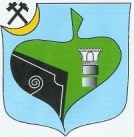 Bosnia and HerzegovinaFederation of Bosnia and HerzegovinaZenica-Doboj CantonMunicipality of BrezaMunicipality Mayor